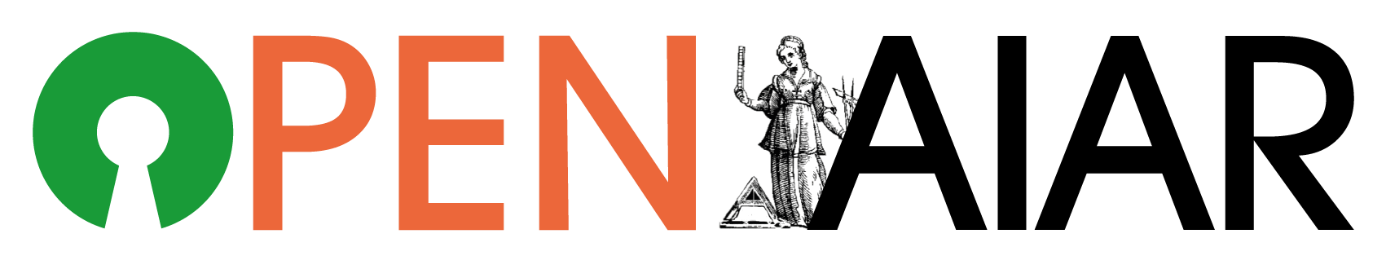 OpenAIAr MODULO DI ADESIONE OpenAIAr è l’iniziativa dedicata ai soci giovani pensata per consentirne l’accesso ai laboratori di ricerca grazie alla collaborazione con i soci senior che hanno aderito all’iniziativa, mettendo a disposizione il loro tempo e le metodologie d’indagine attive presso le loro strutture. Grazie a questa call è possibile integrare o modificare l’elenco di laboratori a cui i soci giovani, che ne faranno richiesta, potranno avere accesso gratuito e assistenza per le loro attività di analisi. La call rimarrà aperta con due scadenze annuali per la presentazione delle domande: entro il 15 gennaio ed entro il 15 giugno. Successivamente a tali date l’elenco dei laboratori aderenti all’iniziativa verrà aggiornato e ne saranno inseriti i dati forniti nella pagina web dedicata.1. Socio referente (nome cognome e indirizzo mail): ___________________________________________________________________________2. Denominazione, dati e indirizzo del Laboratorio (e breve descrizione del gruppo di ricerca – foto e link facoltativi):_______________________________________________________________________________________________________________________________________________________________________________________________________________________________________________________________________________________________________________________________________________________________________________________3A. Tecnica di indagine disponibile per OpenAIAr(Descrivere brevemente ciascuna tecnica di indagine: specifiche tecniche, finalità e portabilità o meno; invasività o meno; distruttività o meno; tipologia di materiale su cui la tecnica risulta applicabile da inserire nelle seguenti voci).______________________________________________________________________________________________________________________________________________________3A.1 Tipologia di materiale/manufatto da sottoporre a indagine□ Lapideo (naturale o artificiale, specificare classi di materiale)___________________________________________________________________________□ Pittorico□ Vetri□ Organici (specificare classi di materiale)___________________________________________________________________________□ Metalli e Leghe□ Inquinanti □ Multimateriale (specificare classi di materiale)___________________________________________________________________________3A.2 Ambito di applicazione (a replicare per ogni tecnica d’indagine inserita)□ Caratterizzazione (chimica o strutturale)□ Datazione□ Provenienza□ Documentazione (per la conservazione e/o) fruizione□ Altro (specificare)___________________________________________________________________________4. Tempiste e specifiche per l’accesso ai laboratori(indicare eventuali preferenze per periodi dell’anno, monte ore massimo e altre informazioni di dettaglio che si ritiene utile specificare in questa fase. Diversamente, tempi e modalità si concorderanno per ciascuna specifica richiesta che il socio/gruppo di ricerca riceverà).______________________________________________________________________________________________________________________________________________________Note:Il punto 3 è da replicare per ciascuna delle tecniche di indagine/strumentazione disponibileInviare un’immagine rappresentativa per ciascuna metodologia d’indagine riportata